Director of Instruction Building Professional Capacity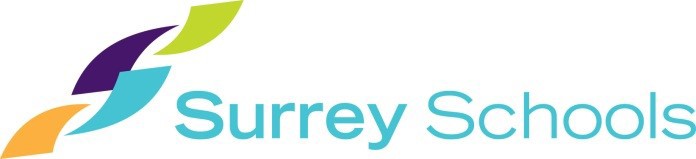 Self-Assessment of Demonstrated LeadershipName:	 School/Location:  		Using the Surrey School District Leadership Competencies, please use the space provided to outline experiences which demonstrate your readiness to assume a Director of Instruction role. Please do not expand the text boxes and use font size 10 or larger.Please send your completed document to supr-office@surreyschools.ca1. Outline your philosophy of building capacity in others.  What are the pillars of your philosophy and how have you demonstrated this in your work? What has been the impact? Why was that important?2. Building Professional Capacity is invested in creating a culture of coaching. What does this mean to you? Using examples from your work, please share your experiences with facilitating coaching conversations?3. Using an example from your experience, how have you led a group of individuals with competing and diverse views through complex work. What were the outcomes?4. How will you continue the work of the department and what do you see as the priorities moving forward? Why?5. Please outline an example that demonstrates your understanding of the leader’s role in broadening and extending the influence and impact of leadership.